Acts 9:32-10:23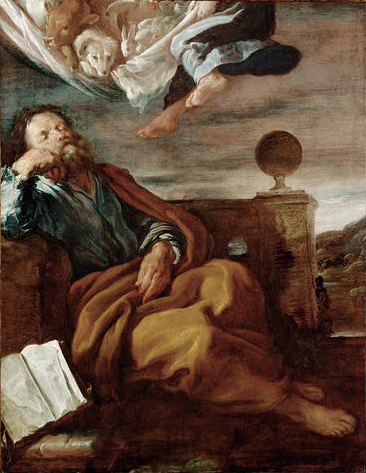 Peter in Lydda and Joppa (9:32-43)Healing Aeneas (v32-35)“Aeneas, Jesus Christ heals you; rise and make your bed?” (v34)“And immediately he rose.” (v34)“..and they turned to the Lord.” (v35)Compare and Contrast Luke 5:24-26What point is Luke still making with this healing?Healing Dorcas (v36-43)“when they had washed her, they laid her in an upper room.” (v37)Is that unusual?Who sent for Peter?“But Peter put them all outside, knelt down and prayed” (v40)“Tabitha, arise” (v40)“…and many believed in the Lord” (v42)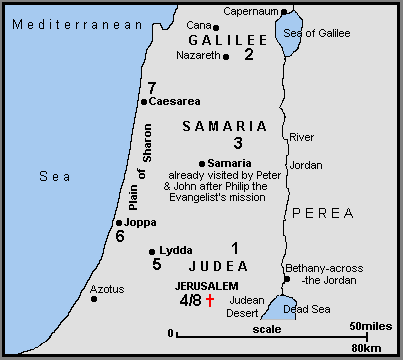 Compare and Contrast Luke 8:40-56Peter and Cornelius: Part 1 – Two Visions (10:1-23)Cornelius’s Vision (v1-8)“a devout man who feared God” (v2)evidence?“he saw clearly in a vision” (v3)“Your prayers and your alms have ascended as a memorial before God” (v4)Peter’s Vision (v9-23)“he fell into a trance and saw the heavens opened and something like a great sheet descending” (v11)“for I have never eaten anything that is common or unclean” (v14)“What God has made clean, do not call common.” (v15)“While Peter was pondering the vision, the Spirit said to him… go and accompany them without hesitation” (v19-20)“… and some of the brothers from Joppa accompanied him.” (v23)